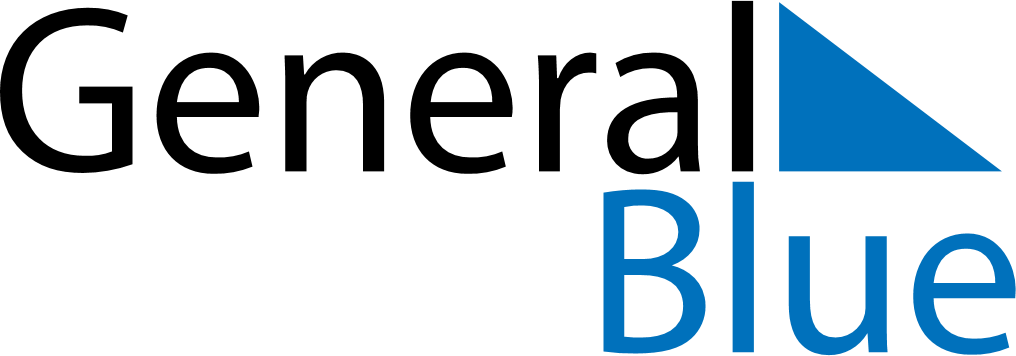 July 2024July 2024July 2024July 2024July 2024July 2024Bergen, Vestland, NorwayBergen, Vestland, NorwayBergen, Vestland, NorwayBergen, Vestland, NorwayBergen, Vestland, NorwayBergen, Vestland, NorwaySunday Monday Tuesday Wednesday Thursday Friday Saturday 1 2 3 4 5 6 Sunrise: 4:16 AM Sunset: 11:08 PM Daylight: 18 hours and 51 minutes. Sunrise: 4:17 AM Sunset: 11:07 PM Daylight: 18 hours and 49 minutes. Sunrise: 4:19 AM Sunset: 11:06 PM Daylight: 18 hours and 47 minutes. Sunrise: 4:20 AM Sunset: 11:05 PM Daylight: 18 hours and 45 minutes. Sunrise: 4:21 AM Sunset: 11:04 PM Daylight: 18 hours and 42 minutes. Sunrise: 4:23 AM Sunset: 11:03 PM Daylight: 18 hours and 40 minutes. 7 8 9 10 11 12 13 Sunrise: 4:24 AM Sunset: 11:02 PM Daylight: 18 hours and 37 minutes. Sunrise: 4:26 AM Sunset: 11:01 PM Daylight: 18 hours and 34 minutes. Sunrise: 4:28 AM Sunset: 10:59 PM Daylight: 18 hours and 31 minutes. Sunrise: 4:29 AM Sunset: 10:58 PM Daylight: 18 hours and 28 minutes. Sunrise: 4:31 AM Sunset: 10:56 PM Daylight: 18 hours and 25 minutes. Sunrise: 4:33 AM Sunset: 10:55 PM Daylight: 18 hours and 21 minutes. Sunrise: 4:35 AM Sunset: 10:53 PM Daylight: 18 hours and 18 minutes. 14 15 16 17 18 19 20 Sunrise: 4:37 AM Sunset: 10:52 PM Daylight: 18 hours and 14 minutes. Sunrise: 4:39 AM Sunset: 10:50 PM Daylight: 18 hours and 11 minutes. Sunrise: 4:41 AM Sunset: 10:48 PM Daylight: 18 hours and 7 minutes. Sunrise: 4:43 AM Sunset: 10:46 PM Daylight: 18 hours and 3 minutes. Sunrise: 4:45 AM Sunset: 10:44 PM Daylight: 17 hours and 59 minutes. Sunrise: 4:47 AM Sunset: 10:42 PM Daylight: 17 hours and 55 minutes. Sunrise: 4:49 AM Sunset: 10:40 PM Daylight: 17 hours and 50 minutes. 21 22 23 24 25 26 27 Sunrise: 4:51 AM Sunset: 10:38 PM Daylight: 17 hours and 46 minutes. Sunrise: 4:54 AM Sunset: 10:36 PM Daylight: 17 hours and 42 minutes. Sunrise: 4:56 AM Sunset: 10:34 PM Daylight: 17 hours and 37 minutes. Sunrise: 4:58 AM Sunset: 10:31 PM Daylight: 17 hours and 33 minutes. Sunrise: 5:00 AM Sunset: 10:29 PM Daylight: 17 hours and 28 minutes. Sunrise: 5:03 AM Sunset: 10:27 PM Daylight: 17 hours and 24 minutes. Sunrise: 5:05 AM Sunset: 10:25 PM Daylight: 17 hours and 19 minutes. 28 29 30 31 Sunrise: 5:07 AM Sunset: 10:22 PM Daylight: 17 hours and 14 minutes. Sunrise: 5:10 AM Sunset: 10:20 PM Daylight: 17 hours and 10 minutes. Sunrise: 5:12 AM Sunset: 10:17 PM Daylight: 17 hours and 5 minutes. Sunrise: 5:14 AM Sunset: 10:15 PM Daylight: 17 hours and 0 minutes. 